RESUME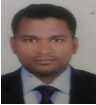 PRAMOD E-mail ID: pramod.386084@2freemail.com CAREER OBJECTIVE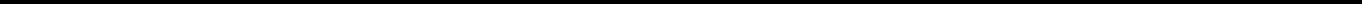 To utilize my professional and life skills experience with the intention of securing a professional career with ample opportunity to tackle challenges and advance, while continuously building on my library of knowledge and skills.EDUCATION HISTORY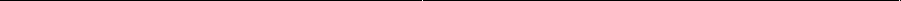 Name of the Exam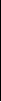 Passed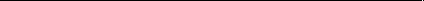 DIPLOMA INMECHANICALPLUS TWO SCIENCE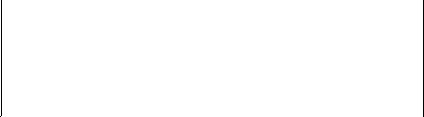 Board / University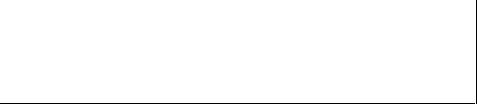 CARMEL POLYTECHNICBoard of Secondary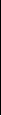 Examination (Kerala)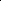 Position	: CashierPeriod	: 05 YearsLocation	: QuatarOrganisation : City Financial BanKPosition: CashierPeriod	: 02 YearsLocation	: IndiaOTHER SKILLSComputer SkillsProficient with the use of Microsoft Office (word, excel, power point)Language SkillsEnglish – Basic (reading and writing skills)Hindi– Basic (reading and writing skills)Malayalam – Basic (reading and writing skills)Arabic (speaking)PERSONAL COMPETENCIESFriendly, ongoing, willing to support in a professional manner with superiors and co-workersWilling to be trainedOutstanding ability to work with community and professional groupsAbility to work independently as well as with others.Computer literate (knows MS Office particularly MS Word, MS Excel)INTERESTS AND ACTIVITIESAdventurousStudying Different CulturesCharity ProgramsPERSONAL PROFILEDeclarationI hereby declare that all information is true to the best of my knowledgeS.S.L.CBoard of SecondaryExamination (Kerala)PROFESSIONAL EXPERIENCEPROFESSIONAL EXPERIENCEOrganisation : G4SOrganisation : G4SNationality:IndianMaritial Satus:Married